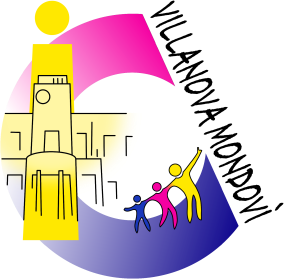 ISTITUTO COMPRENSIVO di VILLANOVA MONDOVÌCorso Marconi, n. 37 - 12089 Villanova Mondovì🕿 0174.699.101 – 0174.599.121🖂 cnic812005@istruzione.it cnic812005@pec.istruzione.itwww.icvillanovamondovi.edu.itIl/La sottoscritto/a ______________________________________________ nato/a a ________________________ il____________________ residente a___________________________ Provincia di ___________________ Via/Piazza _______________________________________________n. _________ Codice Fiscale ________________________________________________________, in qualità diDOCENTE INTERNO DOCENTE IN SERVIZIO PRESSO L’ISTITUTO DI ……………………………………………. nel corrente a.s. con contratto a tempo determinato/indeterminatoDIPENDENTE DI ALTRA P.A. …………………………………………………………………………. (specificare) con mansione ……………………………………………………………………………. con contratto a tempo determinato/indeterminato dal ………… al …………………ESPERTO ESTERNOconsapevole che la falsità in atti e le dichiarazioni mendaci sono punite ai sensi del codice penale e delle leggi speciali in materia e che, laddove dovesse emergere la non veridicità di quanto qui dichiarato, si avrà la decadenza dai benefici eventualmente ottenuti ai sensi dell’art. 75 del d.P.R. n. 445 del 28 dicembre 2000 e l’applicazione di ogni altra sanzione prevista dalla legge, nella predetta qualità, ai sensi e per gli effetti di cui agli artt. 46 e 47 del d.P.R. n. 445 del 28 dicembre 2000,CHIEDEdi essere ammesso/a a partecipare alla procedura in oggetto e si candida per il seguente Ruolo/Percorso formativo:A tal fine, dichiara, sotto la propria responsabilità:che i recapiti presso i quali si intendono ricevere le comunicazioni sono i seguenti:residenza: _____________________________________________________________indirizzo posta elettronica ordinaria: ________________________________________indirizzo posta elettronica certificata (PEC): __________________________________numero di telefono: _____________________________________________________,di essere in possesso del passaporto n…………………………………………………in corso di validità fino alla data del ………………………………………………….rilasciato da ………………………………………………………………………………………………………………………….il………………………………..(solo per candidati extra-UE);autorizzando espressamente l’Istituzione scolastica all’utilizzo dei suddetti mezzi per effettuare le comunicazioni;di essere informato/a che l’Istituzione scolastica non sarà responsabile per il caso di dispersione di comunicazioni dipendente da mancata o inesatta indicazione dei recapiti di cui al comma 1, oppure da mancata o tardiva comunicazione del cambiamento degli stessi;di aver preso visione del Decreto e dell’Avviso e di accettare tutte le condizioni ivi contenute;di aver preso visione dell’informativa di cui all’art. 10 dell’Avviso;di prestare il proprio consenso, ai fini dell’espletamento della procedura in oggetto e del successivo conferimento dell’incarico, al trattamento dei propri dati personali ai sensi dell’art. 13 del Regolamento (UE) 2016/679 e del d.lgs. 30 giugno 2003, n. 196.Ai fini della partecipazione alla procedura in oggetto, il/la sottoscritto/a _____________________________DICHIARA ALTRESÌdi possedere i requisiti di ammissione alla selezione in oggetto di cui all’art. 2 dell’Avviso prot. n.4122/6.2 del 8 aprile 2024 e, nello specifico, di: avere la cittadinanza italiana o di uno degli Stati membri dell’Unione europea; provenire dal Paese extra UE……………………………………………………………… ove la lingua ufficiale parlata è …………………………………………………………………………ed è in grado di operare con il codice fiscale sulla Piattaforma Futura per la gestione/erogazione del corso;avere il godimento dei diritti civili e politici; non essere stato escluso/a dall’elettorato politico attivo;possedere l’idoneità fisica allo svolgimento delle funzioni cui la presente procedura di selezione si riferisce;non aver riportato condanne penali e di non essere destinatario/a di provvedimenti che riguardano l’applicazione di misure di prevenzione, di decisioni civili e di provvedimenti amministrativi iscritti nel casellario giudiziale; non essere sottoposto/a a procedimenti penali [o se sì a quali……………………………………………………………………………………………………………………………………..]; non essere stato/a destituito/a o dispensato/a dall’impiego presso una Pubblica Amministrazione;non essere stato/a dichiarato/a decaduto/a o licenziato/a da un impiego statale;non trovarsi in situazione di incompatibilità, ai sensi di quanto previsto dal d.lgs. n. 39/2013 e dall’art. 53, del d.lgs. n. 165/2001; ovvero, nel caso in cui sussistano situazioni di incompatibilità, che le stesse sono le seguenti:_________________________________________________________________________________________________________________________________________________________________________________________________________________________________;non trovarsi in situazioni di conflitto di interessi, anche potenziale, ai sensi dell’art. 53, comma 14, del d.lgs. n. 165/2001, che possano interferire con l’esercizio dell’incarico;Di essere in possesso dei seguenti titoli valutabili, come da curriculum vitae allegato:Si allega alla presente curriculum vitae sottoscritto contenente una autodichiarazione di veridicità dei dati e delle informazioni contenute, ai sensi degli artt. 46 e 47 del D.P.R. 445/2000, nonché fotocopia del documento di identità in corso di validità.OGGETTO:  Piano nazionale di ripresa e resilienza, Missione 4 – Istruzione e ricerca – Componente 1 – Potenziamento dell’offerta dei servizi di istruzione: dagli asili nido alle università – Investimento 3.1 “Nuove competenze e nuovi linguaggi”, finanziato dall’Unione europea – Next Generation EU – “Azioni di potenziamento delle competenze STEM e multilinguistiche” Intervento B: Realizzazione di percorsi formativi di lingua e di metodologia di durata annuale, finalizzati al potenziamento delle competenze linguistiche dei docenti in servizio e al miglioramento delle loro competenze metodologiche di insegnamento.Azioni di potenziamento delle competenze STEM e multilinguistiche(D.M. n. 65/2023)ALLEGATO “A” - ISTANZA PARTECIPAZIONEAVVISO UNICO per la SELEZIONE di PERSONALE INTERNO/ESTERNO per il ruolo di ESPERTI per la realizzazione di n.2 percorsi formativi di lingua inglese con lezioni in modalità sia online sincrona che in presenza presso IC Villanova MondovìTitolo del Progetto “Nuove competenze e nuovi linguaggi” – Azione d’intervento BCodice progetto M4C1I3.1-2023-1143-P-27700C.U.P D74D23003420006Nome PERCORSO FORMATIVORuolo di Docente esperto€.122,00Ore di CorsoprevisteCORSO AN. 1 corso annuale di formazione linguistica per docenti in servizio presso IC Villanova Mondovì con livello base di conoscenza della lingua per la preparazione ad eventuale Esame di certificazione di livello B1 INGLESE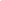 30 oredi cui almeno n.10 in presenzaCORSO BN. 1 corso annuale di formazione linguistica per docenti in servizio presso IC Villanova Mondovì con livello intermedio di conoscenza della lingua per la preparazione ad eventuale Esame di certificazione di livello B1 INGLESE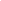 20 oredi cui almeno n.10 in presenzaTITOLO DI STUDIO PUNTI MAXPunti dichiaratiLaurea magistrale/specialistica o vecchio ordinamento in lingue stranierefino a 90 …………………….. 5 puntida 91 a 99 ……………..……   6 puntida 100 a 104 …………..…..     7 puntida 105 a 110 ……..…..........     8 punti110 e lode ...........................   10 punti10TITOLI POST LAUREA o ABILITANTIPUNTIDiploma o titolo equipollente conseguito nel Paese di origine, attinente alla selezione1Abilitazione all’insegnamento per la Scuola Secondaria (lingua inglese) o per Conversazione/Lettore in lingua inglese max 5 punti5Madrelingua o  abilitazione B02- Conversazione in lingua straniera Inglese 12TITOLI CULTURALI SPECIFICIPUNTICERTIFICAZIONI LINGUISTICHE certificate da enti riconosciuti ai sensi del decreto MIUR del 7 marzo 2012 e n. 62 del 10 marzo 2022Certificazione lingua inglese livello B2      6 puntiCertificazione lingua inglese C1                 10 puntiCELTA (Certificate of teaching English to speakers of other languages) 8 punti10ESPERIENZE PROFESSIONALI E LAVORATIVE DOCUMENTATEPUNTIIncarico di formatore in corsi per adulti di lingua Inglese per la preparazione agli Esami di certificazioni linguistiche (LIVELLI B1, B2, C1) 6 punti per ogni incarico (max 5 incarichi)30Incarico di docenza presso Scuole statali per insegnamento in lingua inglese o per Conversazione/Lettore in lingua inglese (2 punti per ogni incarico - max 5 incarichi)10Incarico di formatore in corsi per studenti di lingua Inglese per la preparazione agli Esami di certificazioni linguistiche (LIVELLI B1, B2, C1) (3 punti per ogni incarico - max 5 incarichi)15Esperienze lavorative all’estero per almeno 6 mesi (1 punto per ogni documentata esperienza) in Paesi ove si parla la lingua inglese7Luogo e dataFirma del Partecipante_______________, __________________________________________